11 день смены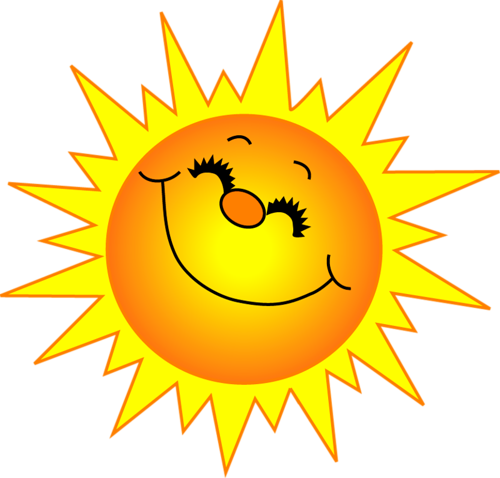 14 июня«День информации»8.30- медицинский осмотр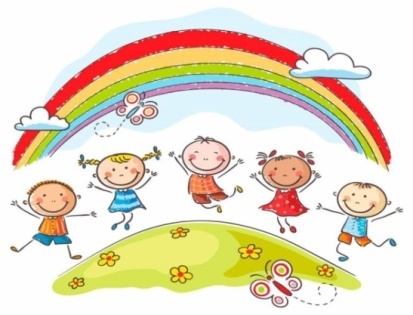 9.00 – зарядка 9.15-   завтрак10.00-11.00 интерактивная игровая программа  МАУДО «Киришский дворец творчества имени Л.М. Маклаковой» (актовый зал) 12.00-12.35 прогулка (стадион) 13.00 - 14.00 обед  14.30 - 15.30 дневной сон 16.00 - 16.30 полдник 16.30 - 18.00 прогулка, занятия по интересам, уход домой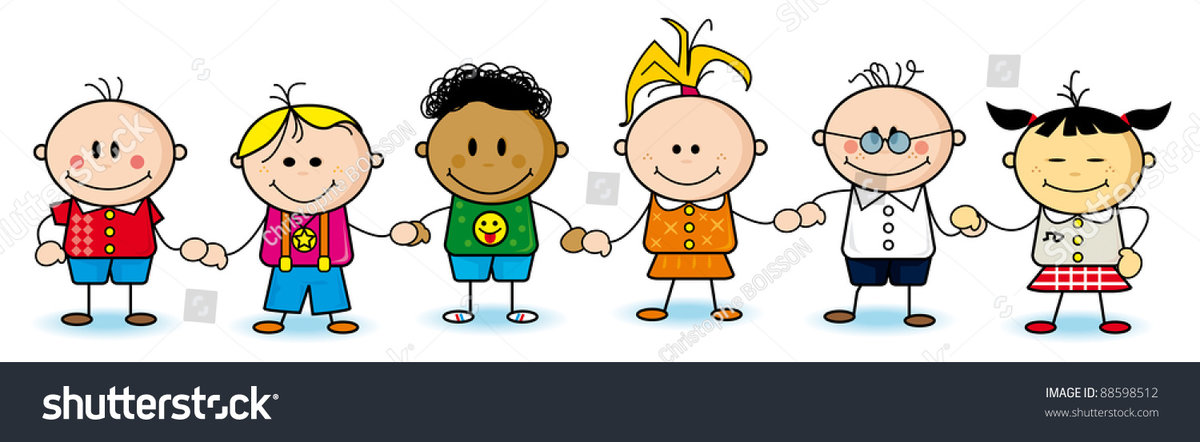 